Stratégies de prévention des risques liés à ces expositions……….._____________________________________________________________________________________________________________________________________________________________________________________________________________________________________________________________________________________________________________________________________________________________________________________________________________________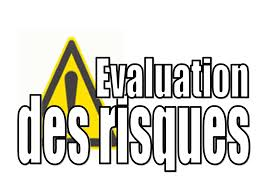 Agents tératogènes et risques environnementauxDéveloppement prénatal de l’enfantDéveloppement à long terme de l’enfantSyndrome d’alcoolisation fœtaleEnfant prématuréTroubles ________________Conséquences mineures sur le ___________ et sur le ____________de l’embryon.Jusqu’à la 7e semainePeut faire _____________ le palais et les lèvres7e semainePeut causer des ______________________ au niveau des organes génitaux, du cœur et du diaphragme du fœtus2e trimestreLa _________________ et probabilité d’un ____________________ spontané qui ne cesse d’augmenter3e trimestreCroissance du fœtus énormément ______________.Pendant les 9 moisConstruction du ______________ et du système ___________________ central peut être perturbée, ____________ dans le cerveauPériode non connueApparition d’angiome favorisée (toute malformation résultant de vaisseaux ________________)Peuvent être ________________________Souvent atteints par des maladies ____________________ diversesProblèmes d’adaptation _________________Troubles psychiatriques :Syndrome de sevrage alcoolique immédiat : avec ___________________, troubles du ____________________Hyperactivité pendant l’enfance avec ____________________, déficit de l’attention, troubles de la _________________________.Retard mental : des études ont démontré qu’une consommation de _____ verres d’alcool par ________ par la mère entraîne une perte moyenne de _____ points de QI ou quotient intellectuel.Troubles du tonus ________________________, de la ______________________, de la motricité _________________.Insuffisance de poids à la naissance/Prématurée(moins de 5 livres)Parfois causée par la ___________________ de la mère)MortalitéNé trop tôt qui entraîne un sous-développement du système ______________Plus vulnérables aux ___________________Risquent de _____________ pendant les premiers mois ou les premières années de leur existenceRisquent de contracter plus facilement des maladies chroniques telles que le __________, et les cardiopathies (malformations du ____________).____________________ cérébrale chez l’enfantInsuffisance ______________________ aiguë Des complications _____________-intestinalesDes problèmes de motricité à long termeLésion cérébraleParalysie cérébrale intra-utérine à cause d’un _________________ poidsCausée par une infection ____________ (rubéole, toxoplasmose)Paralysie cérébrale à cause d’un manque d’__________________ lors de l’accouchementCausée par la ________________________Infections RubéoleVaricelleSi une femme enceinte contracte la rubéole pendant les _____ premiers mois de sa grossesse, elle ____________ généralement la maladie au fœtus)Si le fœtus contracte la rubéole :Pendant les 12 premières semaines de grossesse :Le bébé aura probablement des troubles _________________ (yeux), ______________ et cardiaques.Entre 12 et 20 semaines de grossesse :Les problèmes sont généralement ___________ graves.Après 20 semaines de grossesse :Il n’aura généralement aucun problème.Les femmes qui contractent la varicelleAu cours du premier trimestre de grossesse (notamment entre les 8e à 12e) :Comporte un risque de 2,2% de syndrome de varicelle congénitale (la présence de cicatrices importantes au niveau de la __________)Dans le 3e trimestre :Présentent un risque accru de développer une _____________________ varicelleuse.Des troubles oculaires, auditifs et cardiaques dureront _______________ la vie.Il n’existe pas de ____________________ contre l’infection par la rubéole.Dans certains cas avec la varicelle, il peut y avoir :Une _________________ du volume crânienDes problèmes oculaires (yeux)Un faible poids de naissanceDes difficultés ultérieures d’________________________.Si une femme subit une infection à la varicelle dans les ____ jours qui précèdent l’accouchement et _____ jours suivant l’accouchement, son nouveau-né est à risque de varicelle disséminée (complication ___________ présentent un risque vital très élevé et provoque la mort dans près 25% des cas).Polluants chimiquesMalformations _________________ sévèresMalformations _________________ sévèresDécès / fausse coucheRisque de ___________________Dégradation du système ___________________Formation de taches sombres sur la _________Problèmes respiratoiresAllergies_____________________ chez les hommesToxoplasmose(parasite d’une viande, d’un fruit ou légume, matière fécale des chats)Destruction du _____________ cérébral (cerveau)Malformations oculaires (yeux)Malformations ____________________ (cervical, dos)Des malformations congénitalesLa ____________ du fœtus ou une naissance prématuréeProblèmes oculaires (_______________ de vision ou ___________________)La mort de l’enfantDes troubles _________________________Des troubles cérébrauxNettoyants toxiquesProblème de _______________/reproductionFausses-couchesAccouchements _______________________Faible poids du bébé Risque de cancerProblèmes respiratoiresL’harmonisation des _____________________ sexuelles est sensible à l’adolescence (libération d’ovules, cycle menstruel, au développement des spermatozoïdes, au _____________________ sexuel à la fécondation, à la conception et à la normalité sexuelle)______________ de bébé masculin sont nésDévelopper des anomalies congénitalesDes déficits visuels et auditifsDes anomalies ___________________________Des déficits intellectuels, ___________________ ou comportementauxDroguesUne fausse coucheUn accouchement prématuréUn ________________ de croissance chez le fœtusÀ la naissance :Pleurs ________________________IrritabilitéDes _________________________Difficultés à s’________________________Addiction _________________________Troubles d’apprentissageTroubles de comportementHyperactivité Médicaments Risque d’apparition d’anomalies dans l’anatomie ou le fonctionnement des ________________ de l’embryon au cours des _______ premiers mois de la grossesse______________________ des effets sur le développement (système nerveux central, cœur, membres, organes génitaux, foie)Malformations possibles___________________ de foie et des reins peuvent être affectées